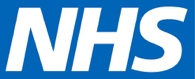 School Aged Immunisation Programme – Options Analysis SurveyNHS England & NHS Improvement are re-procuring the School Aged Immunisation Programmes across Bath and North East Somerset (BaNES), Gloucestershire, Swindon and Wiltshire due to the expiry of current contracts.  We would like to take this opportunity to seek your views regarding future service(s). Please note that not all questions asked will be applicable to all stakeholders.  Where a question is not applicable, please either leave blank or respond with N/A in the box.NameEmail address:Organisation completed on behalf of (if applicable):1. What do you consider the optimum geographical footprint for the School Aged Immunisation Service(s) to be?One single contract (1‘lot’) incorporating School Aged Immunisation programmes for the population of BaNES, Swindon, Wiltshire and Gloucestershire Retain current model – two contracts (2 ‘lots’) based on the existing programme geographies -BaNES, Swindon and WiltshireGloucestershireOther – an alternative configuration not described abovePlease give reasons for your preferred geographical footprint in the text box below, or if you selected ‘other’, please describe this footprint and your reasons for proposing it2. Do you feel there are additional advantages / disadvantages not currently reflected under any of the options?3. Would any of the proposed geographical footprints present significant risks or issues for service provision by your organisation? If yes, please describe these below:4. From your organisation’s perspective, what do you feel are the essential requirements of the future School Aged Immunisation services?5. The commissioners are considering a cost per case contract model for the services. Please provide feedback on this potential approach and any potential opportunities or challenges that you perceive may arise.6. Apart from the service specification, what other information would you require from the commissioner, in order that you felt ready to submit a bid to provide this service?7. Please confirm the minimum time you feel you would require to mobilise services for all areas?8. Services are planned to be procured from September 2021; in light of the Covid-19 pandemic would this pose any issues/concerns?9. Would you like to be involved in the procurement of the new services?Yes  or No 10. Please provide us with any further details or information that you think might be useful or relevant to the procurement of immunisation services for school aged children in the Bath and North East Somerset (BaNES), Gloucestershire, Swindon and Wiltshire. Thank you for your time in considering the options and providing your feedback. All feedback will be collated and used to inform NHSE/I’s procurement of School Aged Immunisation Services. Please return all completed surveys to Rebecca.rogers19@nhs.net, marked as ‘SAI BGSW Options Survey’ in the subject line by no later than Midday on Friday 30th July 2021.3 months 4 months 5 months Other:  